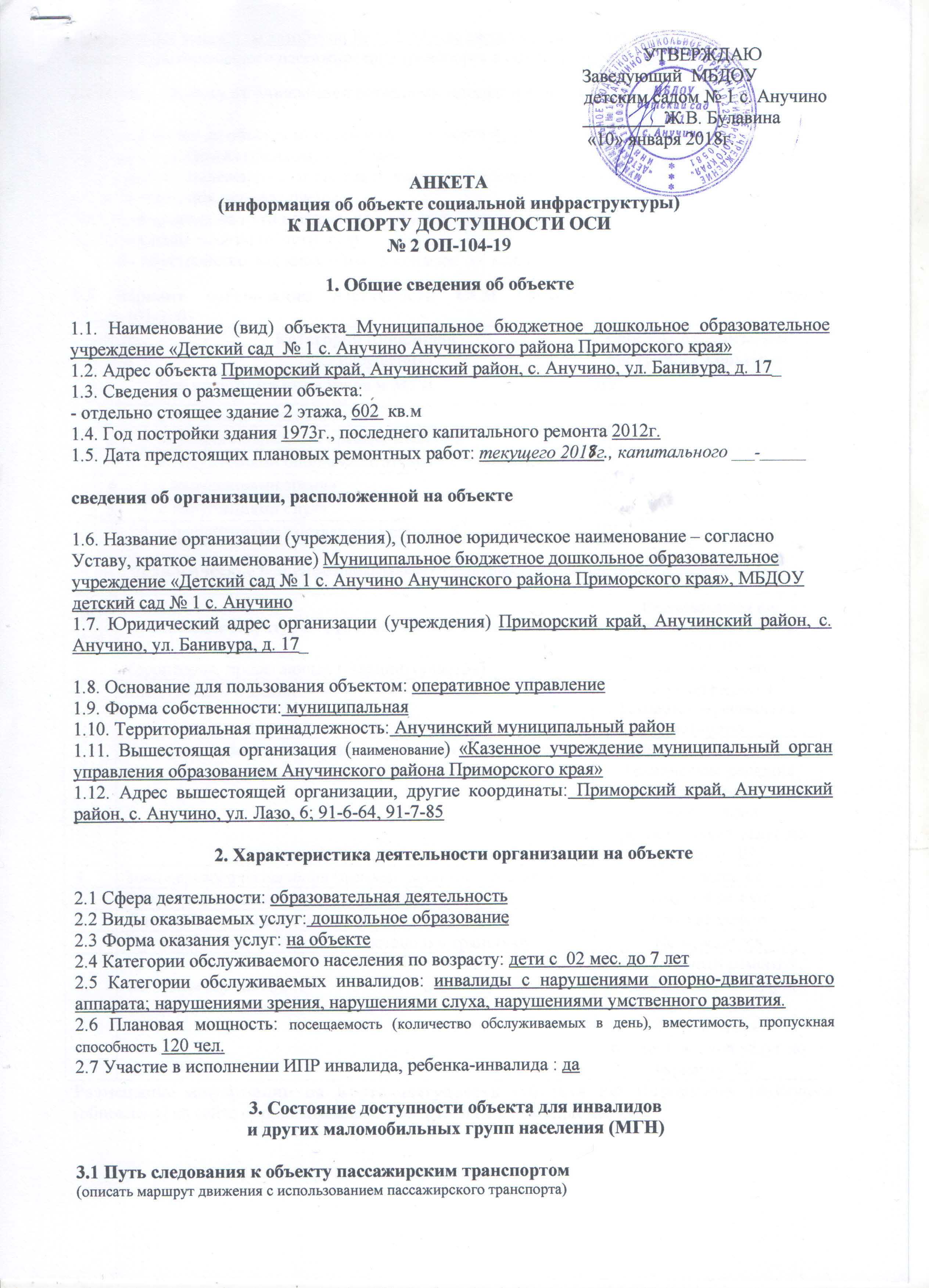 УТВЕРЖДАЮЗаведующий  МБДОУ      детским садом № 1 с. Анучино		Ж.В.Булавина «10» января 2018г.АНКЕТА (информация об объекте социальной инфраструктуры)К ПАСПОРТУ ДОСТУПНОСТИ ОСИ№ 2 ОП-104-191. Общие сведения об объекте1.1. Наименование (вид) объектаМуниципальное бюджетное дошкольное образовательное учреждение «Детский сад  № 1 с. Анучино Анучинского района Приморского края» 1.2. Адрес объекта Приморский край, Анучинский район, с. Анучино, ул. Банивура, д. 17_1.3. Сведения о размещении объекта:- отдельно стоящее здание 2 этажа, 602  кв.м1.4. Год постройки здания 1973г., последнего капитального ремонта 2012г.1.5. Дата предстоящих плановых ремонтных работ: текущего 2018г., капитального ___-______сведения об организации, расположенной на объекте1.6. Название организации (учреждения), (полное юридическое наименование – согласно Уставу, краткое наименование) Муниципальное бюджетное дошкольное образовательное учреждение «Детский сад № 1 с. Анучино Анучинского района Приморского края», МБДОУ детский сад № 1 с. Анучино1.7. Юридический адрес организации (учреждения) Приморский край, Анучинский район, с. Анучино, ул. Банивура, д. 17_1.8. Основание для пользования объектом: оперативное управление1.9. Форма собственности:муниципальная1.10. Территориальная принадлежность:Анучинский муниципальный район1.11. Вышестоящая организация (наименование) «Казенное учреждение муниципальный орган управления образованиемАнучинского района Приморского края»1.12. Адрес вышестоящей организации, другие координаты:Приморский край, Анучинский район, с. Анучино, ул. Лазо, 6; 91-6-64, 91-7-852. Характеристика деятельности организации на объекте2.1 Сфера деятельности:образовательная деятельность2.2 Виды оказываемых услуг: дошкольное образование2.3 Форма оказания услуг: на объекте2.4 Категории обслуживаемого населения по возрасту: дети с  02 мес. до 7 лет2.5 Категории обслуживаемых инвалидов: инвалиды с нарушениями опорно-двигательного аппарата; нарушениями зрения, нарушениями слуха, нарушениями умственного развития.2.6 Плановая мощность: посещаемость (количество обслуживаемых в день), вместимость, пропускная способность120 чел.2.7 Участие в исполнении ИПР инвалида, ребенка-инвалида : да3. Состояние доступности объекта для инвалидов и других маломобильных групп населения (МГН)3.1 Путь следования к объекту пассажирским транспортом(описать маршрут движения с использованием пассажирского транспорта) Пригородные маршруты автобусов № 102, 583 до автостанции – с. Анучино, , наличие адаптированного пассажирского транспорта к объекту:не имеется3.2 Путь к объекту от ближайшей остановки пассажирского транспорта:3.2.1 расстояние до объекта от остановки транспорта 3.2.2 время движения (пешком) 10-15 мин3.2.3 наличие  выделенного от проезжей части пешеходного пути нет3.2.4 Перекрестки: нерегулируемые3.2.5 Информация на пути следования к объекту: нет3.2.6 Перепады высоты на пути: нетИх обустройство для инвалидов на коляске: да, нет (-)3.3 Варианторганизации доступности ОСИ(формы обслуживания)*с учетом                      СП 35-101-20014. Управленческое решение(предложения по адаптации основных структурных элементов объекта)Размещение информации на Карте доступности субъекта РФ Информация размещена (обновлена) на сайте образовательного учреждения topolek.vl.prosadiki.ru№№п/пКатегорияинвалидов(вид нарушения)Вариант организации доступности объекта1.Все категории инвалидов и МГНДУв том числе инвалиды:2передвигающиеся на креслах-коляскахДУ3с нарушениями опорно-двигательного аппаратаДУ4с нарушениями зренияДУ5с нарушениями слухаДУ6с нарушениями умственного развитияДУ№п \пОсновные структурно-функциональные зоны объектаРекомендации по адаптации объекта (вид работы)*1Территория, прилегающая к зданию (участок)Текущий ремонт2Вход (входы) в зданиеТекущий ремонт + Техническое решение не возможно3Путь (пути) движения внутри здания (в т.ч. пути эвакуации)Капитальный ремонт +Технические решения невозможны + Организация предоставления услуг по варианту "Б".4Зона целевого назначения (целевого посещения объекта)Не нуждается5Санитарно-гигиенические помещенияТекущий ремонт6Система информации на объекте (на всех зонах)Текущий ремонт7Пути движения к объекту (от остановки транспорта)Не нуждается8.Все зоны и участкиКапитальный ремонт +Технические решения невозможны + Организация предоставления услуг по варианту "Б".